Вторник. 7.04.2020г.Пальчиковая игра.«Раз, два, три»Раз, два, три, четыре, пятьБудем пальчики считатьВсе они умелыеДружные и смелые.На другой руке опятьБудем пальчики считатьВсе они умелыеДружные и смелые.Раз, два, три, четыре, пять.Стали ручки танцевать.Раскрывают поочередно пальчики правой руки, шевелят пальчиками.Сжимают и разжимают кулачки. Раскрывают поочередно пальчики левой руки, шевелят пальчиками.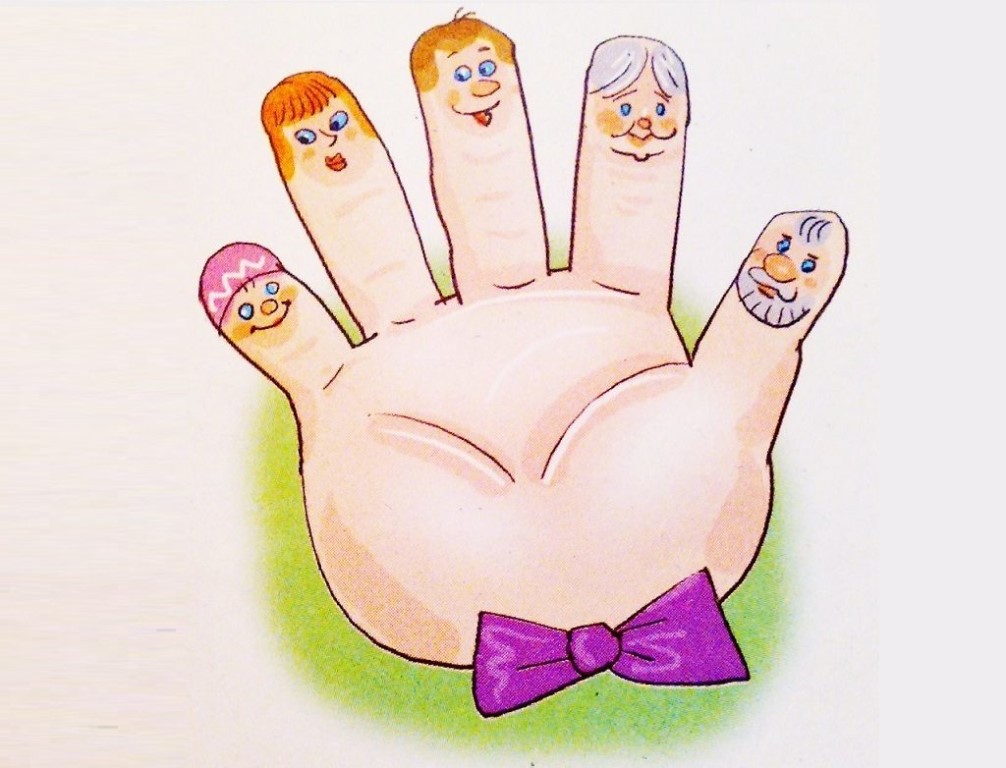 